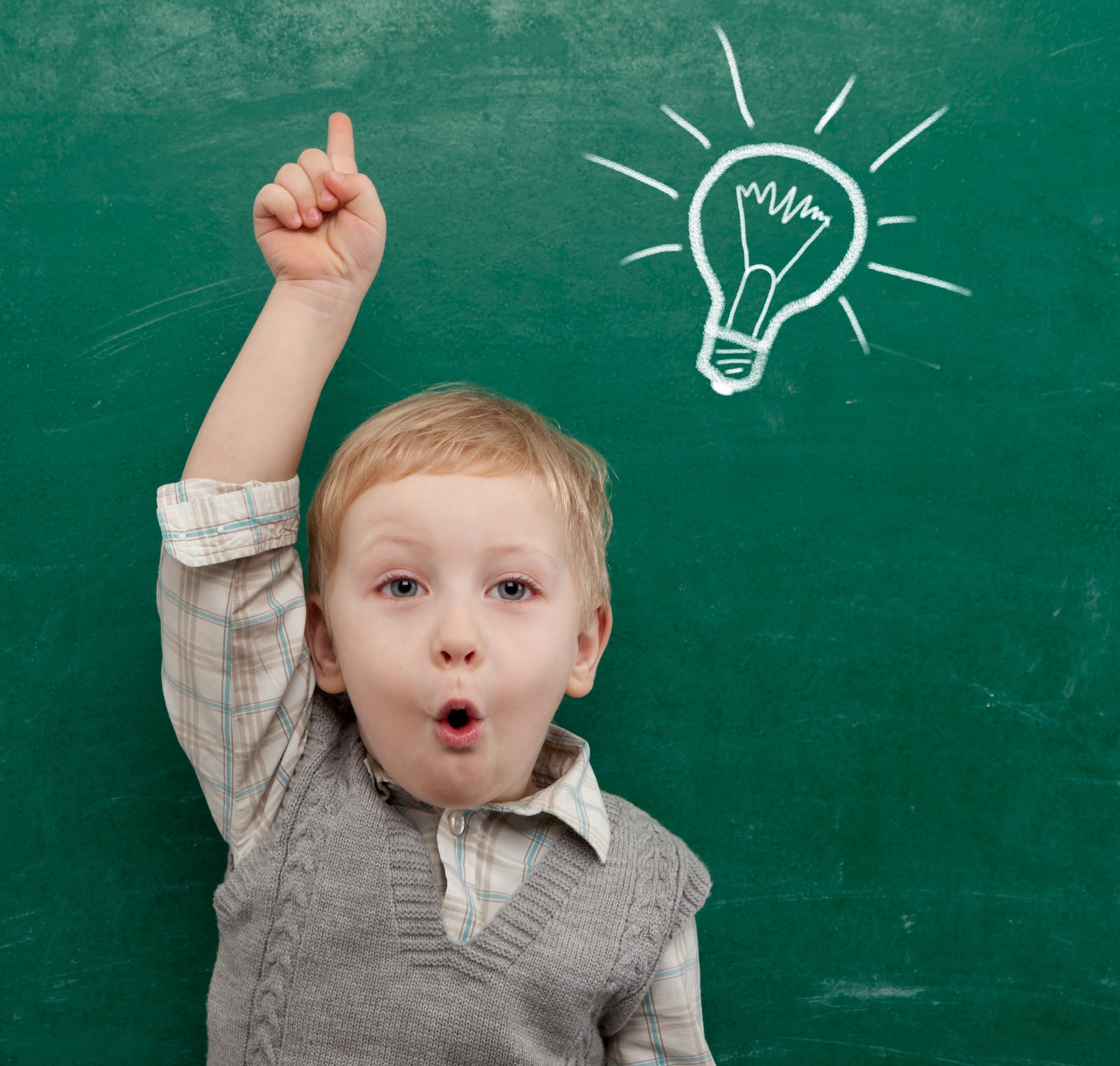 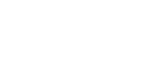 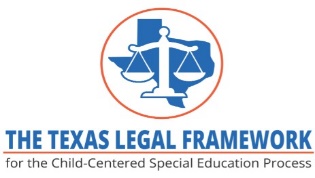 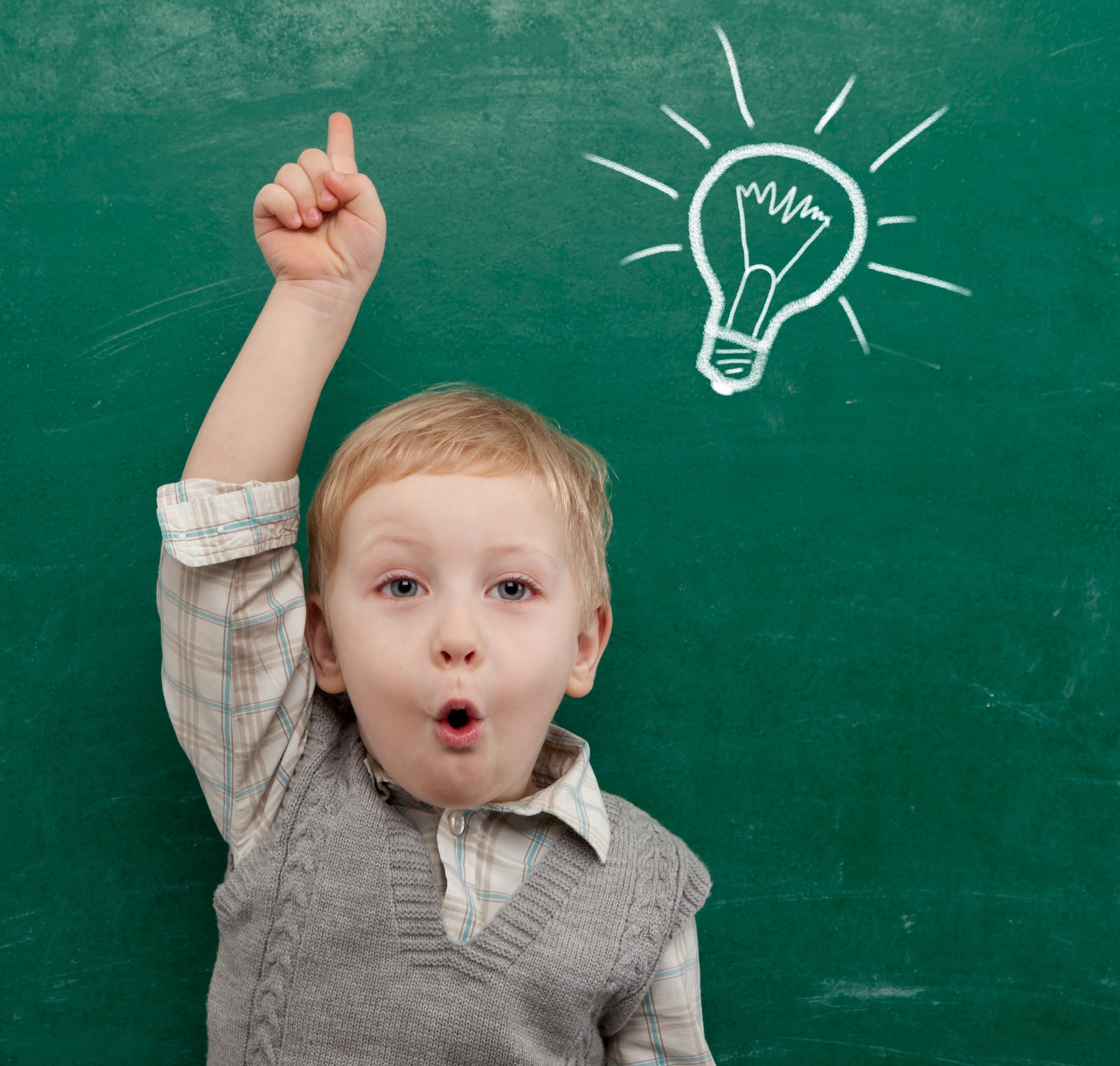 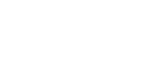 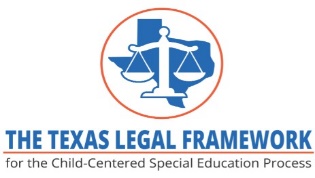 GUIDANCEfor theINDIVIDUALIZED EDUCATION PROGRAM (IEP) MODEL FORMThe Individualized Education Program (IEP) Model Form is posted by the Texas Education Agency (TEA) in compliance with Texas Education Code (TEC) §29.0051 which requires the TEA to develop an optional IEP model form that includes only information found in the federal IEP model form and in any state-imposed requirements relevant to an IEP that are not required under federal law.This guidance is a companion document to the IEP Model Form. It is not inclusive of all options but assists in understanding what is required to be included in an IEP.Sections I through XVI of the IEP Model Form contain the components that must be included in the IEPs of all students with disabilities. Sections XVII through XXVI address supplemental areas that an admission, review, and dismissal (ARD) committee may complete as applicable.Individualized Education Program (IEP) Model Form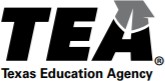 Copyright © 2022. Texas Education Agency All Rights Reserved.TABLE OF CONTENTSSTUDENT IDENTIFYING INFORMATION	3ANNUAL GOAL AREA	4PRESENT LEVELS OF ACADEMIC ACHIEVEMENT AND FUNCTIONAL PERFORMANCE (PLAAFP)	5MEASURABLE ANNUAL GOAL(S)	6HOW PROGRESS TOWARD MEETING ANNUAL GOAL(S) WILL BE MEASURED	7BENCHMARKS OR SHORT-TERM OBJECTIVES	8SPED AND RELATED SERVICES DESIGNED TO MEET THE STUDENT’S NEEDS RELATED TO THE ABOVEOUTLINED GOALS	9FREQUENCY FOR REPORTING THE STUDENT’S PROGRESS TO PARENTS	12DETERMINATION OF PARTICIPATION IN STATE AND DISTRICTWIDE ASSESSMENTS	13OPPORTUNITIES TO PARTICIPATE IN EXTRACURRICULAR AND NONACADEMIC ACTIVITIES	15JUSTIFICATION FOR NONPARTICIPATION	16INSTRUCTIONAL SETTING AND LENGTH OF STUDENT’S SCHOOL DAY	17MEETING PARTICIPANTS	18INDICATION OF AGREEMENT OR DISAGREEMENT	20STATEMENT OF DISAGREEMENT	21THE IEP MUST DOCUMENT THE DECISIONS OF THE ARD COMMITTEE WITH RESPECT TO THE ISSUES DISCUSSED AT THE MEETING	22REQUIREMENTS FOR TRANSITION SERVICES	23TRANSFER OF RIGHTS AT AGE OF MAJORITY	27REQUIREMENTS FOR A STUDENT WHO IS BLIND OR VISUALLY IMPAIRED	28REQUIREMENTS FOR TRANSPORTATION	31REQUIREMENTS FOR EXTENDED SCHOOL YEAR (ESY) SERVICES	32REQUIREMENTS FOR A STUDENT WITH AUTISM OR OTHER PERVASIVE DEVELOPMENTAL DISORDER (PDD).	36REQUIREMENTS FOR A STUDENT PLACED IN A RESIDENTIAL EDUCATIONAL PLACEMENT OROFF-CAMPUS PROGRAM PLACEMENT	40REQUIREMENTS FOR A STUDENT PLACED AT THE TEXAS SCHOOL FOR THE BLIND AND VISUALLY IMPAIRED (TSBVI) OR THE TEXAS SCHOOL FOR THE DEAF (TSD)	41REQUIREMENTS FOR BEHAVIOR IMPROVEMENT PLAN OR BEHAVIORAL INTERVENTION PLAN (BIP)	42SUPPLEMENTAL ACCELERATED INSTRUCTION	43Student Identifying Information:There are no legal requirements mandating the information that must be included in Section I. Therefore, this section may include any information that would assist school personnel in identifying the student.Examples of the types of information that school personnel may want to include are as follows:Student NameGenderID NumberAddressDate of BirthGradeDisabilityParent(s) NameParent Contact InformationCampus NameDistrict NameOther InformationDuplicate sections II – VII, as needed.Annual Goal Area:The annual goal area is a general area of need that results from the student’s disability. The goal area is an academiccontent area, a functional skill area, or a related service area. The annual goal area identifies:Academic need in reading, math, science, social studies, etc.; and/orFunctional skill need, such as behavior, communication, social/emotional, self-help, or daily living skills; and/orRelated service need, such as physical therapy, occupational therapy, or counseling.Sections II–VII are to be duplicated when there is more than one annual goal area resulting from the student’s disabilityas described in the present levels of academic achievement and functional performance (PLAAFP).Resources for Further Guidance:The Texas Legal Framework: Annual GoalsTEA Standards-Based Individualized Education Program GuidanceTechnical Assistance: Individualized Education Program (IEP) Development (PDF)Texas Project First - PLAAFPPresent Levels of Academic Achievement and Functional PerformanceThe PLAAFP statement for the school-aged student summarizes the current strengths and needs of the student in both academic and functional performance areas. It must include how the student’s disability affects the student’s involvement and progress in the general education curriculum, regardless of the setting in which the student currently receives services. Additionally, it may describe the current instructional level of the student compared to the grade level Texas Essential Knowledge and Skills (TEKS), and, if the student is below grade level, the PLAAFP also may describe the prerequisite skills the student needs in order to achieve grade-level proficiency.The PLAAFP statement for the preschool student summarizes the current levels of present performance related to the student’s developmental domains, functional performance, and pre-academic skills. It must include how the student’s disability affects the student’s participation in appropriate activities. Additionally, it may describe the student’s current developmental levels compared to the Texas Prekindergarten Guidelines or district-adopted prekindergarten curriculum.Sections II–VII are to be duplicated when there is more than one annual goal area resulting from the student’s disabilityas described in the PLAAFP.Resources for Further Guidance:The Texas Legal Framework: Present LevelsTEA Standards-Based Individualized Education Program GuidanceTEA Texas Prekindergarten GuidelinesTechnical Assistance: Child Find and Evaluation (Revised June 2020) (PDF)Technical Assistance: Individualized Education Program (IEP) Development (PDF)Texas Project First - PLAAFPMeasurable Annual Goal(s):The measurable annual goal is a statement based on the needs identified in the student’s present levels of academic achievement and functional performance (PLAAFP).The measurable annual goal describes what a student with a disability can reasonably be expected to accomplish in the special education program within a twelve-month period. It is a skill and/or knowledge that can be measured and mastered based on given criteria. The academic annual goal is related to the Texas Essential Knowledge and Skills (TEKS) at the student’s enrolled grade level.Sections II–VII are to be duplicated when there is more than one annual goal area resulting from the student’s disabilityas described in the PLAAFP.Resources for Further Guidance:The Texas Legal Framework: Annual GoalsTEA Standards-Based Individualized Education Program GuidanceTechnical Assistance: Individualized Education Program (IEP) Development (PDF)Texas Project First - PLAAFPHow Progress Toward Meeting Annual Goal(s) will be Measured:The student’s individualized education program (IEP) must describe the method used to measure a student’s progresstoward goal mastery.Some examples of how progress toward meeting annual goal(s) may be measured include, but are not limited to, the following:Anecdotal recordsChecklistsCurriculum-based assessmentsInventoriesObservationsPerformance assessmentsPortfoliosRubricsRunning recordsShort cycle assessmentsStudent-created productsWork samplesSections II–VII are to be duplicated when there is more than one annual goal area resulting from the student’s disabilityas described in the present levels of academic achievement and functional performance (PLAAFP).Resources for Further Guidance:The Texas Legal Framework: Annual GoalsTEA Standards-Based Individualized Education Program GuidanceTechnical Assistance: Individualized Education Program (IEP) Development (PDF)Texas Project First - PLAAFPSpecial Education and Related Services Designed to Meet the Student’s Needs Related to the Above-Outlined Goal(s):The special education and related services designed to meet the student’s needs related to each annual goal must be described in the student’s individualized education program (IEP).The programs and services to be provided to the student must be individually determined based on the student’s abilities and needs. The recommendations for programs and services for a student cannot be based solely on factors such as the following:Category of the student’s disability;Availability of special education programs or related services or personnel;Current availability of space;Administrative convenience; orHow the school has configured its special education service delivery system.Type of Services:Special education means specially designed instruction, at no cost to the parent, to meet the unique needs of the student with a disability, including instruction conducted in the classroom, in the home, in hospitals and institutions, and in other settings, as well as physical education.The term specially-designed instruction means adapting the content, delivery of instruction addressing the unique needs of the student, and/or ensuring access of the student to the general education curriculum.Related services mean transportation and such developmental, corrective, and other supportive services that are required to assist the student to benefit from special education.Related services do not include a medical device that is surgically implanted, the optimization of that device’s functioning(mapping), maintenance of that device, or the replacement of that device.Special education and related services are based on peer-reviewed research to the extent practicable. This means there is reliable evidence to demonstrate that the program or services are effective in meeting the needs of the student. Peer- reviewed research ensures that the quality of the research meets the established standard of the field. Peer-reviewed research may apply to academic, as well as nonacademic areas, such as behavioral interventions.Related services include, but are not limited to the following:Assistive technologyAudiology servicesCounseling servicesInterpreting servicesMedical servicesMusic therapyOccupational therapyOrientation and mobility services (only for students with visual impairments)Parent counseling and trainingPhysical therapyPsychological servicesRecreationRehabilitation counseling servicesSchool health servicesSocial work services in schoolSpeech-language therapy*Transportation*In Texas, speech-language therapy is an instructional service that can be a stand-alone service as well as a supportive service.Supplementary aids and services are aids, services, and other supports provided in regular education classes, other education-related settings, and in extracurricular and nonacademic settings, for the teacher and the student to enable the student with disabilities to be educated with nondisabled students to the maximum extent appropriate in the least restrictive environment.Supplementary aids and services include assistive technology services and devices. An assistive technology service means any service that directly assists a student with a disability in the selection, acquisition, or use of any assistive technology device. An assistive technology device means any item, piece of equipment, or product system, whether acquired commercially off the shelf, modified or customized, used to increase, maintain, or improve the functional capabilities of a student with a disability.When a student requires an assistive technology device or service, consideration must be given to the instruction that the student might require to use the assistive technology device as well as any supports and services the student and/or the student’s teachers may need related to the use of the device.Supplementary aids and services include, but are not limited to, the following:Assistive technologyConsultationCurricular or instructional modifications/accommodationsEducational (paraprofessional) aide or teacher assistantInterpreterMonitoring a student’s progress in regular education classesReduction of ratio of student to instructional staffClassroom accommodationsSpecial materials/equipmentStaff developmentProgram modifications include changes to what is taught to the student or what is expected of the student.An accommodation allows a student to complete the same assignment or test as other students, but with a change in the timing, formatting, setting, scheduling, response and/or presentation. It reduces or eliminates the effects of a student’s disability. It does not change what the test or assignment measures in any significant way.A modification is an adjustment to an assignment or a test that changes the standard or what the test or assignment measures. It is a practice or procedure that changes the nature of the task or target skill.Program modifications are to specify the following:Content area to be modifiedType of modificationExtracurricular and nonacademic settings and servicesSupports for personnel assist education providers in meeting the unique needs of the student that help the student be successful.Supports for personnel include, but are not limited to, the following:Workshops or trainings related to the individual needs of a particular studentAssistance needed for curriculum modificationsNecessary training for an assistive technology service and/or deviceCriteria for Services:For each special education and related service to be provided to the student, the following is to be included in the IEP:Frequency—how often the service is to be provided;Amount of time—the minutes per session for the service;Beginning/ending date—the starting and ending dates of the specific service; andLocation of service—the setting (i.e., general education or special education) where the service is to be provided.Resources for Further Guidance:The Texas Legal Framework: Supplementary Aids and Services, Special Education, and Related ServicesTEA Standards-Based Individualized Education Program GuidanceTechnical Assistance: Individualized Education Program (IEP) Development (PDF)Texas Project First - PLAAFPFrequency for Reporting the Student’s Progress to Parents:This section specifies how often the student’s progress toward mastery of the annual goal(s) is to be reported to thestudent’s parents.Some examples of the frequency for reporting progress to parents are below:Every two weeksMonthlyQuarterlyAt the end of each grading periodResources for Further Guidance:The Texas Legal Framework: Annual GoalsTEA Standards-Based Individualized Education Program GuidanceTechnical Assistance: Individualized Education Program (IEP) Development (PDF)Texas Project First - PLAAFPDetermination of Participation in State and Districtwide Assessments:The admission, review, and dismissal (ARD) committee’s decisions with regard to a student’s participation in state and districtwide assessments must be based on the student’s present levels of academic achievement and functional performance (PLAAFP), annual goals, and accommodations, and modifications.State assessments are tests for all students that measure student mastery of the state academic standards known as the Texas Essential Knowledge and Skills (TEKS). The state’s student testing program requires that all students be tested in grades 3-8. Students in grades 9-11 are required to take end-of-course (EOC) assessments.Districtwide assessments are those tests that school districts administer as part of their assessment programs to measure grade-level and/or content specific knowledge.Assessment/Content Area is decided by the ARD committee. The committee will determine whether a student will take the state assessment or an alternate assessment.Justification for alternate assessment or for not taking English language proficiency assessment is a statement that supports the necessity and appropriateness of the alternate assessment selected or to document when an English Learner (EL) who receives special education services will not participate in an English language proficiency assessment.In this case, the ARD committee must include the following information in the student’s IEP:Why the student will not participate in the general assessment;Why the alternate assessment is appropriate; andIn the case of an ELL student, the ARD committee in conjunction with the Language Proficiency Assessment Committee (LPAC) must document the decisions and justifications for the decision.Detail of Accommodations is the instructional materials or procedures that the ARD committee has determined are necessary to allow the student to participate meaningfully in testing. For a student who requires testing accommodations, the individualized education program (IEP) must include the appropriate accommodations for thespecific assessment. For the ELL student, the ARD committee, in conjunction with the LPAC, must document the needfor allowable testing accommodations in the student’s permanent record.The ARD committee (in conjunction with the LPAC when appropriate) is to review the student’s PLAAFP, instructional goals, and accommodations to determine how the student accesses the grade-level/course curriculum. Participation in the general assessment is to be the first consideration when determining the appropriate assessment for a student.If the statewide assessment, with or without accommodations, is not appropriate for a student, the ARD committee must review the participation requirements for the alternate assessments.The ARD committee’s decision (and, when appropriate, in conjunction with the LPAC) to use an allowable accommodation during an assessment is to be made on an individual student basis and take into consideration the needs of the student and whether the student routinely receives the accommodation during classroom instruction and testing.Documented testing accommodations on state assessments must be consistent with the Texas Education Agency (TEA) accommodation policies. Some accommodations require the TEA approval. For those that require approval through the submission of an Accommodation Request Form, the IEP is to document that the accommodations are pending the TEA approval.Resources for Further Guidance:LPAC ResourcesThe Texas Legal Framework: State and Districtwide AssessmentsTEA Guidance Related to ARD Committee and LPAC CollaborationTEA LPAC Decision-Making Process for the Texas Assessment ProgramTEA Student AssessmentTEA Student Assessment—AccommodationsTEA Texas Essential Knowledge and Skills (TEKS)Technical Assistance: Child Find and Evaluation (Revised June 2020) (PDF)Technical Assistance: Individualized Education Program (IEP) Development (PDF)Opportunities to Participate in Extracurricular and Nonacademic Activities:A student with disabilities must have an equal opportunity to participate in nonacademic and extracurricular services and activities to the fullest extent appropriate to the student’s individual needs. These activities include the following:AthleticsCounseling servicesHealth servicesRecreational activitiesSpecial interest groups or clubs sponsored by the schoolLunch, recess, field trips, and assembliesTransportationParticipation in a particular extracurricular activity can be included in a student’s individualized education program (IEP) if the admission, review, and dismissal (ARD) committee determines that such participation is a necessary component of providing the student with a free appropriate public education (FAPE). When it is determined that a student requires a particular extracurricular or nonacademic activity, the IEP must indicate the specific activity and the necessary program modifications or supports the student requires in order to participate.While students with disabilities have an opportunity to participate in activities and are able to exercise that opportunity, this does not mean that all students with disabilities participate in all activities.Resources for Further Guidance:The Texas Legal Framework: Least Restrictive EnvironmentTechnical Assistance: Individualized Education Program (IEP) Development (PDF)University Interscholastic League (UIL)Justification for Nonparticipation:If the admission, review, and dismissal (ARD) committee determines that a student with a disability will not participate in an activity with nondisabled peers, the individualized education program (IEP) must include the reason the student will not participate in the activity and the extent to which the student will not participate.As much as possible, students with disabilities are to be included in classes and activities with their nondisabled peers.Resources for Further Guidance:The Texas Legal Framework: Least Restrictive EnvironmentUniversity Interscholastic League (UIL)Technical Assistance: Individualized Education Program (IEP) Development (PDF)Instructional Setting and Length of Student’s School Day:Instructional arrangements/settings options include the following:Mainstream;Homebound;Hospital Class;Speech Therapy;Resource room/services;Self-contained, mild, moderate or severe, regular campus;Off-home campus;Nonpublic day school;Vocational adjustment class/program;Residential care and treatment facility; orState school for persons with intellectual disabilities.The length of the school day for a student with a disability must be commensurate with that of students without disabilities unless the admission, review, and dismissal (ARD) committee determines that the student needs a modified instructional day. This requirement applies equally to students in public or private institutions or other care facilities.Resources for Further Guidance:The Texas Legal Framework: Least Restrictive EnvironmentTEA Student Attendance Accounting HandbookTechnical Assistance: Individualized Education Program (IEP) Development (PDF) Inclusion in TexasAdmission, Review, and Dismissal (ARD) Committee Members:The ARD committee includes the following participants:The parent(s) of the student;The student with a disability, whenever appropriate;A representative of the school who:Is qualified to provide, or supervise the provision of, specially designed instruction to meet the unique needs of students with disabilities;Is knowledgeable about the general education curriculum; andIs knowledgeable about the availability of resources of the school district;Not less than one general education teacher of the student (if the student is, or may be, participating in the regular education environment);Not less than one special education teacher of the student, or where appropriate, not less than one special education provider of the student;An individual who can interpret evaluation results;When considering initial or continued placement of a student in career and technical education (CTE), a CTE representative; For a student with limited English proficiency, a member of the language proficiency assessment committee (LPAC);If the student is a student with a suspected or documented visual impairment, a teacher who is certified in the education of students with visual impairments (VI); If a student is a student with a suspected or documented auditory impairment, a teacher who is certified in the education of students with auditory impairments.When considering transition services, a representative from a transition services agency, if appropriate; andAt the discretion of the parent or the school, other individuals who have knowledge or special expertise regarding the student, including related services personnel, as appropriate.An ARD committee member is not required to attend an ARD committee meeting if the conditions regarding attendance or excusal have been met.The ARD committee member’s signature merely denotes attendance and does not signify that the person agrees with the individualized education program (IEP). Section XIV addresses agreement or disagreement with an ARD committee’s decisions, and Section XV provides the opportunity for a written statement of the basis of the disagreement).Resources for Further Guidance:The Texas Legal Framework: Admission, Review, and Dismissal Committee MembershipParent’s Guide to the Admission, Review, and Dismissal ProcessTechnical Assistance: Individualized Education Program (IEP) Development (PDF)Indication of Agreement or Disagreement:At the conclusion of an admission, review, and dismissal (ARD) meeting, documentation is necessary to indicate whether the student’s parents, the adult student, if applicable, and the district representative/administrator, agreed or disagreed with the decisions of the meeting. Majority vote may not determine the individualized education program (IEP).Resources for Further Guidance:The Texas Legal Framework: Admission, Review, and Dismissal Committee MeetingParent’s Guide to the Admission, Review, and Dismissal ProcessNotice of Procedural SafeguardsTEA IEP FacilitationTEA Special Education Dispute Resolution ProcessesTechnical Assistance: Child Find and Evaluation (Revised June 2020) (PDF)Technical Assistance: Individualized Education Program (IEP) Development (PDF)Statement of Disagreement:An admission, review, and dismissal (ARD) committee member who disagrees with the individualized education program (IEP) is entitled, but is not required, to write a statement regarding the basis for the disagreement. The written statement of the basis for the disagreement must be included in the IEP.Resources for Further Guidance:The Texas Legal Framework: Admission, Review, and Dismissal Committee MeetingParent’s Guide to the Admission, Review, and Dismissal ProcessNotice of Procedural SafeguardsTEA Special Education Dispute Resolution ProcessesTEA IEP FacilitationTechnical Assistance: Individualized Education Program (IEP) Development (PDF)Supplement for Transition Services:The supplement for transition services is the student’s plan for the current year of a multi-year educational program for living, learning, and working after graduation from high school.Transition services are a coordinated set of activities for the student with a disability that are designed as a results-oriented process focused on improving academic and functional achievement to facilitate movement from school to post-school activities. These services are based on the individual needs of the student, taking into account strengths, preferences, and interests including instruction, related services, community experiences, the development of employment and other post-school adult living objectives, and, if appropriate, acquisition of daily living skills and the provision of a functional vocational evaluation.Both the Individuals with Disabilities Education Act (IDEA) and the Texas Education Code (TEC) include provisions relating to transition planning. However, the timelines for beginning transition differ under the two. Although transition planning may begin earlier, at age 14 the admission, review, and dismissal (ARD) committee must consider and address the state transition requirements in the individualized education program (IEP) and annually review these issues.Appropriate student involvement in the student’s transition to life outside the public school system means that the school is involving the student in the transition planning process. The school will invite the student to attend the ARD committee meeting if the purpose of the meeting is to discuss transition. This discussion may include student interests, preferences, needs, and skills for the future as may be identified by age-appropriate transition assessments and/or information found in the present levels of academic achievement and functional performance (PLAAFP), as it relates to the expectations for the student’s future goals.If the student is younger than 18 years of age, appropriate parental involvement in the student’s transition planning by the student’s parents and other persons invited to participate by the student’s parents or the school district in which the student is enrolled means that the parent of the student or other persons invited to participate can be involved in the transition planning by attending the meeting and participating with the student in making vocational decisions about the future, such as assisting in the selection of appropriate classes.If the student is at least 18 years of age, involvement in the student’s transition planning and future by the student’s parents and other persons, if the parent or other person is invited to participate by the student or the school district in which the student is enrolled or has the student’s consent to participate pursuant to a supported decision-making agreement under Texas Estate Code means that, when the student reaches 18 years of age, the parent or other persons move from primary decision-maker to a support system for the adultstudent. The student may request participation from parents or other persons or give consent for participation in making educational decisions as agreed upon in a supported decision-making agreement.Appropriate postsecondary education options, including preparation for postsecondary-level coursework are the educational opportunities that the student may choose to pursue after completion of high school, including the necessary preparation for postsecondary coursework.An appropriate functional vocational evaluation is one component of a transition program. This evaluation process provides information about job or career interests, aptitudes, and skills.Appropriate employment goals and objectives are the measurable steps that are reasonably calculated to enable a student to achieve postsecondary employment. Discussing career education options may assist the student in identifying a career choice and the essential skills necessary for employment.This component includes goals that address prerequisite skills for acquiring a job and/or maintaining competitive employment (full or part-time, at or above minimum wage), supported employment, or self-employment built on successful completion of school-based career exploration and/or work experiences.If the student is at least 18 years of age, the availability of age-appropriate instructional environments including community settings or environments that prepare the student for postsecondary education or training, competitive integrated employment, or independent living, in coordination with the student’s transition goals and objectives means that the student will be provided the educational options and training necessary to gain knowledge and skills essential for success in attaining transition goals. Instructional environments may include vocational adjustment classes, career and technical education programs based on professional and industry standards, community service, volunteer opportunities, and preparation for independent living.Appropriate independent living goals and objectives are steps reasonably calculated to enable the student to achieve postsecondary independent living skills (where appropriate), daily living skills, and/or community living skills. These goals address the expected/desired independence level after completion of high school and identify the objectives required for mastery of independent living goals.Appropriate circumstances for facilitating a referral of a student or the student’s parents to a governmental agency for services or public benefits, including a referral to a governmental agency to place the student on a waiting list for public benefits available to the student such as waiver program established under the Social Security Act means that the ARD committee determines if there is a need for additional outside assistance by a governmental agency for services or public benefits based on the individual needs of the student, and will facilitate a referral, if necessary. With the written and signed consent of the parent or adult student, any agency responsible for providing transition services may be invited to the ARD meeting.The use and availability of appropriate supplementary aids, services, curricula, and other opportunities to assist the student in developing decision-making skills and supports and services to foster the student’s independence and self-determination, including a supported decision-making agreement under the Texas Estates Code means the ARD Committee must make available to the student any appropriate materials or services to support the student in decision-making skills and encourage independence and self-determination, including educational decisions that are made in a supported decision-making agreement.Beginning not later than the first IEP to be in effect when the student turns 16, or younger if determined appropriate by the ARD committee, and updated annually thereafter, the IEP must address the federal transition requirements.The federal transition requirements are:Appropriate measurable postsecondary goals based upon age-appropriate transition assessments related to:Training;Education;Employment; andIndependent Living Skills (where appropriate).Measurable postsecondary goals are based on age-appropriate transition assessments, interest inventories, other evaluation data, and/or student/parent information that articulate what the student would like to achieve after high school taking into account the student’s strengths, preferences, and interests. These goals outline a career pathway that will help guide the student to a preferred career, additional training, and/or education.The transition services (including courses of study) needed to assist the student in reaching the postsecondary goals.Courses of study are a multi-year description of coursework from the student’s current to anticipated exit year that is designed to help achieve the student’s desired post-school goals. The courses of study may be a four- to six-year plan, which may need to be updated as the student progresses.Resources for Further Guidance:The Texas Legal Framework: Transition ServicesTEA State Graduation RequirementsTEA Graduation GuidanceTechnical Assistance: Individualized Education Program (IEP) Development (PDF)Texas TransitionTexas Workforce CommissionTexas Health and Human ServicesNational Technical Assistance Center on TransitionTransfer of Rights at Age of Majority:Beginning not later than one year before the student reaches the age of 18, the admission, review, and dismissal (ARD) committee must document that the student was informed of the transfer of rights under the Individuals with Disabilities Education Act (IDEA) that will take place when the student turns 18.The transfer of rights to the adult student will occur unless the adult student has been determined to be incompetent under state law and an individual has been appointed by a court of law as the legal guardian for the adult student. When the student turns 18 and rights transfer, the school must notify the adult student and the parent of the transfer of rights.Beginning with the 2018-19 school year, the individualized education program (IEP) must document that the student has been provided information and resources regarding guardianship, resources to guardianship, including a supported decision-making agreement under the Texas Estates Code and other supports and services that may enable the student to live independently.Resources For Further Guidance:The Texas Legal Framework: Adult Student and Transfer of RightsTechnical Assistance: Individualized Education Program (IEP) Development (PDF)Texas TransitionTexas Workforce CommissionTexas Health and Human Services211 TexasTexas Guardianship AssociationSupplement for a Student Who is Blind or Visually Impaired (VI):Evaluation of the impairment is the assessment completed by qualified professionals to determine the disability based on the criteria for VI. The criteria must include the following:A report from a licensed ophthalmologist or optometrist that states the degree of visual loss and a prognosis, if possible.A functional vision evaluation by a certified teacher of students with visual impairments (TVI) or a certified orientation and mobility specialist (COMS) that includes performance tasks in a variety of environments and recommendations concerning the need for a clinical low vision evaluation;A learning media assessment (LMA) by a TVI that includes recommendations concerning which specific visual, tactual, and/or auditory learning media are appropriate for the child and whether there is a need for ongoing evaluation in this area, andAn orientation and mobility (O&M) evaluation performed by a COMS in a variety of conditions and settings.Instruction in an expanded core curriculum, including instruction in:Compensatory skills such as braille, and concept development, and other skills needed to access the rest of the curriculum involves skills necessary for accessing the core curriculum including concept development, communication modes, organization and study skills, access to print materials, and the use of braille/Nemeth, tactile graphics, object and/or tactile symbols, sign language, and audio materials.Orientation and mobility training is training that is delivered by certified personnel for the student who is blind or visually impaired. The training enables the student to be oriented to their surroundings and to move as independently and safely as possible while learning about themselves and their environments, including home, school, and community.Social interaction skills include awareness of body language, gestures, facial expressions, and personal space while also learning about interpersonal relationships, self-control, and human sexuality.Career Planning provides the student the opportunity to learn through hands-on experience about potential job options as well as learning work-related skills such as assuming responsibility, punctuality, and staying on task.Assistive technology, including optical devices refers to any assistive and adaptive tools, as well as instructional services, that can enhance communication, access, and learning of the student with a visual impairment.Independent living skills includes the tasks and functions people perform in daily life to increase their independence and contribute to the family structure.Recreation and leisure enjoyment refers to instruction in recreation and leisure skills that ensure that students will have opportunities to explore, experience, and choose physical and leisure-time activities that they enjoy.Self-determination includes choice-making, decision-making, problem-solving, personal advocacy, assertiveness, and goal setting for the student with visual impairments to become effective self-advocates.Sensory efficiency includes instruction in the use of vision, hearing, touch, smell, and taste. It also addresses the development of the proprioceptive, kinesthetic, and vestibular systems that will enable students with visual impairments to access and participate in activities in school, home, and community environments.The student was provided with a detailed explanation of the various service resources available in the community and throughout the state, as follows refers to the various service resources that are listed in the resource section below.Describe the plans and arrangements made for contacts with and continuing services to the student beyond regular school hours (if needed) to ensure that the student learns the skills and receives the instruction specified above means any educational support provided to the student before and/or after regular school hours and/or school days.In the development of the individualized education program (IEP) for a student with a visual impairment, the IEP must include instruction in braille and the use of braille unless the student’s admission, review, and dismissal committee (ARD) determines and documents that braille is not an appropriate literacy medium for the student: TEC §30.002(F) means as the IEP is developed for the student with a visual impairment, the ARD committee will decide and document whether instruction in braille or the use of braille is the appropriate literacy medium for the student based on evaluation data.Resources for Further Guidance:The Texas Legal Framework: Special Factors—Blind or Visually ImpairedTEA Sensory ImpairmentsStatewide Leadership Services for the Blind and Visually ImpairedTechnical Assistance: Individualized Education Program (IEP) Development (PDF)Texas School for the Blind and Visually Impaired (TSBVI)Inclusion in Texas: Assistive TechnologyTexas Workforce CommissionTexas Health and Human ServicesThe Expanded Core Curriculum for Students who are Blind or Visually ImpairedSupplement for Transportation:The supplement for transportation as a related service stipulates the transportation a student needs in order to attend and/or to participate in academic services, extracurricular programs, and related services as defined in the individualized education program (IEP).The Individuals with Disabilities Education Act (IDEA) has broadly defined transportation as follows:Travel to and from school and between schools;Travel in and around school buildings; andSpecialized equipment (such as special or adapted buses, lifts, and ramps), if required to provide transportation for a child with a disability.The IDEA requires that school districts take steps to offer nonacademic and extracurricular activities in a manner that will afford children with disabilities an equal opportunity to participate in those activities. It expressly refers to transportation among such nonacademic and extracurricular services and requires that those services be offered in the least restrictive environment.Resources for Further Guidance:The Texas Legal Framework: Supplementary Aids and Services, Special Education, Related ServicesTechnical Assistance: Individualized Education Program (IEP) Development (PDF)Key:	Include as appropriateSupplement for Extended School Year (ESY) Services:ESY services are special education and related services provided beyond the regular school year.An ARD committee considers ESY services for a student who has exhibited, or who reasonably may be expected to exhibit, severe or substantial regression that cannot be recouped within a reasonable period of time.Services may be offered during the summer months, before and after regular school hours, and/or during school vacations. ESY services must be aligned with the student’s individualized education program (IEP), provided at no cost to the parent, and must meet the standards of the Texas Education Agency (TEA).Type of Services:Special education means specially designed instruction, at no cost to the parent, to meet the unique needs of the student with a disability, including instruction conducted in the classroom, in the home, in hospitals and institutions, and in other settings, as well as physical education.The term specially designed instruction means adapting the content, delivery of instruction addressing the unique needs of the student, and/or ensuring access of the student to the general education curriculum.Related services mean transportation and such developmental, corrective, and other supportive services that are required to assist the student to benefit from special education.Related services do not include a medical device that is surgically implanted, the optimization of that device’s functioning(mapping), maintenance of that device, or the replacement of that device.Special education and related services are based on peer-reviewed research to the extent practicable. This means there is reliable evidence that the program or services are effective in meeting the needs of the student. Peer-reviewed research ensures that the quality of the research meets the established standard of the field. Peer-reviewed research may apply to academic, as well as nonacademic areas, such as behavioral interventions.Related services include, but are not limited to, the following:Assistive technologyAudiology servicesCounseling servicesInterpreting servicesMedical servicesMusic therapyOccupational therapyOrientation and mobility (O&M) services (only for students with visual impairments)Parent counseling and trainingPhysical therapyPsychological servicesRecreationRehabilitation counseling servicesSchool health servicesSocial work services in schoolSpeech-language therapy*Transportation*In Texas, speech-language therapy is an instructional service that can be a stand-alone service as well as a supportive service.Supplementary aids and services are aids, services, and other supports provided in regular education classes, other education-related settings, and in extracurricular and nonacademic settings for the teacher and the student to enable the student with disabilities to be educated with nondisabled students to the maximum extent appropriate in the least restrictive environment (LRE).Supplementary aids and services include assistive technology services and devices. An assistive technology service means any service that directly assists the student with a disability in the selection, acquisition, or use of any assistivetechnology device. An assistive technology device means any item, piece of equipment, or product system, whether acquired commercially off the shelf, modified or customized, used to increase, maintain, or improve the functional capabilities of a student with a disability.When the student requires an assistive technology device or service, consideration must be given to the instruction that the student might require to use the assistive technology device, as well as any supports and services the student and/or the student’s teachers may need related to the use of the device.Supplementary aids and services include, but are not limited to, the following:Assistive technologyConsultationCurricular or instructional modifications/accommodationsEducational (paraprofessional) aide or teacher assistantInterpreterMonitoring a student’s progress in regular education classesReduction of ratio of student to instructional staffClassroom accommodationsSpecial materials/equipmentStaff developmentProgram modifications include changes to what is taught to the student or what is expected of the student.An accommodation allows a student to complete the same assignment or test as other students, but with a change in the timing, formatting, setting, scheduling, response and/or presentation. It reduces or eliminates the effects of a student’s disability. It does not change what the test or assignment measures in any significant way.A modification is an adjustment to an assignment or a test that changes the standard or what the test or assignment measures. It is a practice or procedure that changes the nature of the task or target skill.Program modifications are to specify the following:Content area to be modifiedType of modificationExtracurricular and nonacademic settings and servicesSupports for personnel assist education providers in meeting the unique needs of the student that help the student to be successful.Supports for personnel include, but are not limited to, the following:Workshops or trainings related to the individual needs of a particular studentAssistance needed for curriculum modificationNecessary training for an assistive technology service and/or deviceCriteria for Services:For each special education and related service to be provided to the student, the following is to be included in the IEP:Frequency—how often the service is to be provided;Amount of time—the minutes per session for the service;Beginning/ending date—the starting and ending dates of the specific service; andLocation of service—the setting (i.e., general education or special education) where the service is to be provided.Resources for Further Guidance:The Texas Legal Framework: Supplementary Aids and Services, Special Education, Related ServicesThe Texas Legal Framework: Extended School Year ServicesTechnical Assistance: Individualized Education Program (IEP) Development (PDF)TEA Extended School Year Services for Students with DisabilitiesSupplement for a Student with Autism or Other Pervasive Developmental Disorder (PDD):For students with autism, the admission, review, and dismissal (ARD) committee must consider the 11 strategies of this section based on peer-reviewed, research-based educational programming practices to the extent practicable, and when needed, must include the strategies in the individualized education program (IEP). Consideration of these strategies in no way implies a requirement to implement any particular strategy. It is the responsibility of the ARDcommittee to determine which of the strategies, if any, are to be included in a student’s IEP.Resources for Further Guidance:The Texas Legal Framework: Special Factors—AutismTechnical Assistance: Individualized Education Program (IEP) Development (PDF)Texas Statewide Leadership for Autism TrainingTexas Autism Online TrainingTexas Complex Access Network (TXCAN)Texas Autism Resource Guide for Effective Teaching (TARGET)Texas Autism Research and Resource CenterTexas Behavior Support InitiativeSupplement for a Student Placed in a Residential Educational Placement or Off-Campus Program Placement:The supplement for a student who receives special education and related services during school hours by someone other than school district personnel in a facility other than a school district campus. The admission, review, and dismissal (ARD) committee reviews the individualized education program (IEP) and must determine that the nature and severity of the student’s disability and special education needs are such that the student cannot be satisfactorilyeducated in the school district and due to the student’s unique needs the student must be educated in a residentialeducational placement or off-campus program.Resources for Further Guidance:The Texas Legal Framework: Placement in a Residential FacilityTEA Special Education in Nonpublic and Off-Campus ProgramsTechnical Assistance: Individualized Education Program (IEP) Development (PDF)The Texas Legal Framework: Least Restrictive EnvironmentCommunity Resource Coordination Groups (CRCG) of TexasSupplement for a Student Placed at the Texas School for the Blind and Visually Impaired (TSBVI) or the Texas School for the Deaf (TSD):The supplement for a student placed at the TSBVI or the TSD is necessary when the admission, review, and dismissal (ARD) committee determines such placement is required to fulfill a student’s individualized education program (IEP).Resources for Further Guidance:The Texas Legal Framework: Placement in a Residential FacilityTEA Sensory ImpairmentsTechnical Assistance: Individualized Education Program (IEP) Development (PDF)Texas School for the Blind and Visually ImpairedTexas School for the DeafTexas Sensory Support NetworkSupplement for a Behavior Improvement Plan or Behavioral Intervention Plan (BIP):The supplement for a behavioral improvement plan or a BIP is necessary when a student’s behavior impedes the student’s learning or the learning of others. The admission, review, and dismissal (ARD) committee must consider theuse of positive behavioral interventions and supports and other strategies that address the behavior. The plan must be included as part of the student’s individualized education program (IEP) and provided to each teacher who has responsibility for educating the student.Resources for Further Guidance:The Texas Legal Framework: Discipline-Authority of School PersonnelTEA Discipline and School RemovalsTechnical Assistance: Individualized Education Program (IEP) Development (PDF)Texas Behavior Support InitiativeSupplemental Accelerated Instruction:The supplement for accelerated instruction is necessary for any student who does not pass the STAAR test in grades 3-8 or STAAR end-of-course (EOC) assessments. The student should receive supplemental instruction (tutoring) before or after school or embedded in the school day. The plan should detail the areas of accelerated instruction needed by the student, how student progress will be monitored, assessment data, and the actions and tools that will be provided for the student.Supplemental Instruction Requirements:Deliver targeted Texas Essential Knowledge and Skills (TEKS)-aligned instruction for the applicable grade level and subject areas.Be provided in addition to instruction normally provided to students in the grade level in which the student is enrolled.Be designed to assist the student in achieving satisfactory performance in the applicable grade level and subject areaNot be scheduled such that a student is removed from any of the following:Instruction in grade-level content for the foundation curriculumInstruction in enrichment curriculum for the grade level in which the student is enrolledRecess or physical activity that is available to other students enrolled in the same grade level.Be provided for no less than 30 hours total during the summer or subsequent school year. If provided during the subsequent school year, it should include instruction no less than once per week.If a student does not pass both math and reading State of Texas Assessments of Academic Readiness (STAAR) tests, they will need to meet the 30-hour requirement for each of the two subject areas.Utilize effective instructional materials designed for supplemental instruction.Be delivered in a 1-on-1 or small group environment, with no more than 3 students in a small group.Be provided by an individual with training in aligned instructional materials and under the LEA’s oversight.Ideally, the same individual provides tutoring continuously for the student’s entire supplemental instructionperiod.Resources for Further Guidance:Accelerated Learning ResourcesHouse Bill 4545 OverviewTexas Essential Knowledge and Skills (TEKS)DATE OF MEETING	TEC §29.005(B-1)(1)I. STUDENT IDENTIFYING INFORMATIONThe school district may include in this section student identifying information (such as name, address, date of birth,etc.).II. ANNUAL GOAL AREAContent, skill, and/or service:III. PRESENT LEVELS OF ACADEMIC ACHIEVEMENT AND FUNCTIONAL PERFORMANCE (PLAAFP)34 CFR §300.320(a)(1)Including how student’s disability affects involvement and progress in the general education curriculum, or, for apreschool child, how student’s disability affects participation in appropriate activities:IV. MEASURABLE ANNUAL GOAL(S)	34 CFR §300.320(a)(2)(i)V. HOW PROGRESS TOWARD MEETING ANNUAL GOAL(S) WILL BE MEASURED	34 CFR §300.320(a)(3)(i)-(ii)VI. BENCHMARKS OR SHORT-TERM OBJECTIVES	34 CFR §300.320(a)(2)(ii)For students with disabilities who take alternate assessments aligned to alternate achievement standards (in addition to the annual goals), a description of benchmarks or short -term objectives:Benchmarks or Short-term Objectives:Benchmarks or short-term objectives are the intermediate steps of progress toward mastering the annual goal. Theyprovide a means to monitor a student’s progress toward reaching the related annual goal.Benchmarks or short-term objectives are required to be included in the individualized education program (IEP) of a student who takes an alternate assessment aligned to alternate achievement standards; however, they may be included in any student’s IEP.Sections II–VII are to be duplicated when there is more than one annual goal area resulting from the student’sdisability as described in the present levels of academic achievement and functional performance (PLAAFP).Resources for Further Guidance:The Texas Legal Framework: Annual GoalsTEA Standards-Based Individualized Education Program GuidanceTechnical Assistance: Individualized Education Program (IEP) Development (PDF)Texas Project First - PLAAFPVII. SPECIAL EDUCATION AND RELATED SERVICES DESIGNED TO MEET THE STUDENT’S NEEDS RELATEDTO THE ABOVE OUTLINED GOAL(S)	34 CFR §300.320(a)(4)(i),(ii), 34 CFR §300.320(a)(7), 19 TAC §89.1075(e)VII. SPECIAL EDUCATION AND RELATED SERVICES DESIGNED TO MEET THE STUDENT’S NEEDS RELATEDTO THE ABOVE OUTLINED GOAL(S)	34 CFR §300.320(a)(4)(i),(ii), 34 CFR §300.320(a)(7), 19 TAC §89.1075(e)VII. SPECIAL EDUCATION AND RELATED SERVICES DESIGNED TO MEET THE STUDENT’S NEEDS RELATEDTO THE ABOVE OUTLINED GOAL(S)	34 CFR §300.320(a)(4)(i),(ii), 34 CFR §300.320(a)(7), 19 TAC §89.1075(e)VII. SPECIAL EDUCATION AND RELATED SERVICES DESIGNED TO MEET THE STUDENT’S NEEDS RELATEDTO THE ABOVE OUTLINED GOAL(S)	34 CFR §300.320(a)(4)(i),(ii), 34 CFR §300.320(a)(7), 19 TAC §89.1075(e)VII. SPECIAL EDUCATION AND RELATED SERVICES DESIGNED TO MEET THE STUDENT’S NEEDS RELATEDTO THE ABOVE OUTLINED GOAL(S)	34 CFR §300.320(a)(4)(i),(ii), 34 CFR §300.320(a)(7), 19 TAC §89.1075(e)VII. SPECIAL EDUCATION AND RELATED SERVICES DESIGNED TO MEET THE STUDENT’S NEEDS RELATEDTO THE ABOVE OUTLINED GOAL(S)	34 CFR §300.320(a)(4)(i),(ii), 34 CFR §300.320(a)(7), 19 TAC §89.1075(e)VII. SPECIAL EDUCATION AND RELATED SERVICES DESIGNED TO MEET THE STUDENT’S NEEDS RELATEDTO THE ABOVE OUTLINED GOAL(S)	34 CFR §300.320(a)(4)(i),(ii), 34 CFR §300.320(a)(7), 19 TAC §89.1075(e)A statement of the special education and related services and supplementary aids and services, based on peer- reviewed research to the extent practicable, to be provided to the student, or on behalf of the student, and a statement of the program modifications or supports for school personnel that will be provided to enable thestudent to advance appropriately toward attaining the annual goals, and to be involved in and make progress in the general education curriculum:A statement of the special education and related services and supplementary aids and services, based on peer- reviewed research to the extent practicable, to be provided to the student, or on behalf of the student, and a statement of the program modifications or supports for school personnel that will be provided to enable thestudent to advance appropriately toward attaining the annual goals, and to be involved in and make progress in the general education curriculum:A statement of the special education and related services and supplementary aids and services, based on peer- reviewed research to the extent practicable, to be provided to the student, or on behalf of the student, and a statement of the program modifications or supports for school personnel that will be provided to enable thestudent to advance appropriately toward attaining the annual goals, and to be involved in and make progress in the general education curriculum:A statement of the special education and related services and supplementary aids and services, based on peer- reviewed research to the extent practicable, to be provided to the student, or on behalf of the student, and a statement of the program modifications or supports for school personnel that will be provided to enable thestudent to advance appropriately toward attaining the annual goals, and to be involved in and make progress in the general education curriculum:A statement of the special education and related services and supplementary aids and services, based on peer- reviewed research to the extent practicable, to be provided to the student, or on behalf of the student, and a statement of the program modifications or supports for school personnel that will be provided to enable thestudent to advance appropriately toward attaining the annual goals, and to be involved in and make progress in the general education curriculum:A statement of the special education and related services and supplementary aids and services, based on peer- reviewed research to the extent practicable, to be provided to the student, or on behalf of the student, and a statement of the program modifications or supports for school personnel that will be provided to enable thestudent to advance appropriately toward attaining the annual goals, and to be involved in and make progress in the general education curriculum:A statement of the special education and related services and supplementary aids and services, based on peer- reviewed research to the extent practicable, to be provided to the student, or on behalf of the student, and a statement of the program modifications or supports for school personnel that will be provided to enable thestudent to advance appropriately toward attaining the annual goals, and to be involved in and make progress in the general education curriculum:Type of ServicesType of ServicesType of ServicesFrequency ofServicesAmount of TimeBeginning /Ending DateLocationof ServicesSpecial EducationSpecial EducationSpecial EducationRelated ServicesRelated ServicesRelated ServicesSupplementary Aids and ServicesSupplementary Aids and ServicesSupplementary Aids and ServicesProgram ModificationsProgram ModificationsProgram ModificationsSupports for PersonnelSupports for PersonnelSupports for PersonnelKey:Include as appropriateInclude as appropriateInclude as appropriateInclude as appropriateInclude as appropriateVIII. FREQUENCY FOR REPORTING THE STUDENT’S PROGRESS TO PARENTS	34 CFR §300.320(a)(3)(ii)IX. DETERMINATION OF PARTICIPATION IN STATE AND DISTRICTWIDE ASSESSMENTS	34 CFR §300.320(a)(6)IX. DETERMINATION OF PARTICIPATION IN STATE AND DISTRICTWIDE ASSESSMENTS	34 CFR §300.320(a)(6)IX. DETERMINATION OF PARTICIPATION IN STATE AND DISTRICTWIDE ASSESSMENTS	34 CFR §300.320(a)(6)Assessment/Content AreaJustification for Alternate Assessment or for Alternate EnglishLanguage Proficiency AssessmentDetail of Accommodations34 CFR §300.320(a)(6)(ii)(B)19 TAC §101.1003(b)19 TAC §101.1005(a)34 CFR §300.320(a)(6)(ii)(A)19 TAC §89.1055(b)(2)19 TAC §101.1003(b)19 TAC §101.1005(a)34 CFR §300.320(a)(6)(i)19 TAC §89.1055(b)19 TAC §101.519 TAC §101.1003(c)19 TAC §101.1005(e)X. OPPORTUNITIES TO PARTICIPATE IN EXTRACURRICULAR AND NONACADEMIC ACTIVITIES34 CFR §300.320(a)(4)(ii), (iii)Provide a statement of the special education and related services and supplementary aids and services, based on peer-reviewed research to the extent practicable, to be provided to the student, or on behalf of the student, and a statement of the program modifications or supports for school personnel that will be provided to enable the student to participate in extracurricular and other nonacademic activities and to be educated and participate withother students with disabilities and students without disabilities in extracurricular and other nonacademic activities.XI. JUSTIFICATION FOR NONPARTICIPATION	34 CFR §300.320(a)(5)Provide an explanation of the extent, if any, to which the student will not participate with students without disabilities in the regular class, extracurricular and other nonacademic activities.XII. INSTRUCTIONAL SETTING AND LENGTH OF STUDENT’S SCHOOL DAY	19 TAC §89.1005, 19 TAC §89.1075(e)XIII. MEETING PARTICIPANTSXIII. MEETING PARTICIPANTSTEC §29.005(b-1)(2)The IEP must include the name, position, and signature of each member participating in the meeting.The IEP must include the name, position, and signature of each member participating in the meeting.The IEP must include the name, position, and signature of each member participating in the meeting.PositionPrinted NameSignatureParentParentStudent (if appropriate)District RepresentativeGeneral Education TeacherSpecial Education Teacher orProviderInterpreter of Evaluation ResultsCareer and Technical EducationRepresentative (if appropriate)Language Proficiency Assessment CommitteeRepresentative (if appropriate)Visual Impairment Teacher(if appropriate)Auditory Impairment Teacher(if appropriate)Representative from TransitionServices Agency (if appropriate)OtherOtherXIV. INDICATION OF AGREEMENT OR DISAGREEMENT	TEC §29.005(b-1)(3)XIV. INDICATION OF AGREEMENT OR DISAGREEMENT	TEC §29.005(b-1)(3)XIV. INDICATION OF AGREEMENT OR DISAGREEMENT	TEC §29.005(b-1)(3)XIV. INDICATION OF AGREEMENT OR DISAGREEMENT	TEC §29.005(b-1)(3)The IEP must indicate whether the student’s parents, the adult student, if applicable, and the districtrepresentative/administrator agreed or disagreed with the decisions of the ARD committee.The IEP must indicate whether the student’s parents, the adult student, if applicable, and the districtrepresentative/administrator agreed or disagreed with the decisions of the ARD committee.The IEP must indicate whether the student’s parents, the adult student, if applicable, and the districtrepresentative/administrator agreed or disagreed with the decisions of the ARD committee.The IEP must indicate whether the student’s parents, the adult student, if applicable, and the districtrepresentative/administrator agreed or disagreed with the decisions of the ARD committee.YesNoN/ADid the student’s parent agree with the decisions of the ARD committee?Did the student’s other parent agree with the decisions of the ARD committee?Did the adult student agree with the decisions of the ARD committee?Did the district representative/administrator agree with the decisions of the ARD committee?XV. STATEMENT OF DISAGREEMENT	TEC §29.005(c)If the IEP was not developed by agreement of all ARD committee members, the IEP must include a written statement of the basis of the disagreement. Each ARD committee member who disagrees with the IEP is entitled to include his or her own statement of disagreement.Duplicate section XV, as needed.XVI. THE IEP MUST DOCUMENT THE DECISIONS OF THE ARD COMMITTEE WITH RESPECT TO THE ISSUESDISCUSSED AT THE MEETING.	TEC §29.005(b-1)Decisions regarding issues that are included in another section of the IEP do not have to be restated below.Decisions of the Admission, Review, and Dismissal (ARD)Committee:The written statement of the individualized education program (IEP) must document the decisions of the ARD committee with respect to issues discussed at each meeting. Decisions documented in other sections of the IEP do not have to be restated in this section.Resources for Further Guidance:The Texas Legal Framework: Admission, Review, and Dismissal Committee MeetingTechnical Assistance: Individualized Education Program (IEP) Development (PDF)XVII. REQUIREMENTS FOR TRANSITION SERVICES	TEC §29.011Appropriate state transition planning under the procedure adopted under TEC §29.011 and 19 TAC §89.1055(h)must begin for a student not later than when the student reaches 14 years of age.The ARD committee must consider, and if appropriate, address the following issues in the student’s IEP and mustannually review these issues.	19 TAC §89.1055(h)-(i)Appropriate student involvement in the student’s transition to life outside the public school systemIf the student is younger than 18 years of age, appropriate parental involvement in the student’s transition by the student’s parents and other persons invited to participate by the student’s parents or the school district in which thestudent is enrolled.If the student is at least 18 years of age, involvement in the student’s transition and future by the student’s parentsand other persons, if the parent or other person: is invited to participate by the student or the school district in which the student is enrolled or has the student’s consent to participate pursuant to a supported decision-making agreement under Texas Estates Code, Chapter 1357.Appropriate postsecondary education options, including preparation for postsecondary-level coursework.An appropriate functional vocational evaluationAppropriate employment goals and objectivesIf the student is at least 18 years of age, the availability of age-appropriate instructional environments, including community settings or environments that prepare the student for postsecondary education or training, competitiveintegrated employment, or independent living, in coordination with the student’s transition goals and objectives.Appropriate independent living goals and objectivesAppropriate circumstances for facilitating a referral of a student or the student’s parents to a governmental agency for services or public benefits, including a referral to a governmental agency to place the student on a waiting list for public benefits available to the student such as a waiver program established under the Social Security Act (42 U.S.C.Section 1396n(c)), §1915(c).The use and availability of appropriate supplementary aids, services, curricula, and other opportunities to assist the student in developing decision-making skills and supports and services to foster the student’s independence and self-determination, including a supported decision-making agreement under Texas Estates Code, Chapter 1357.Beginning not later than the first IEP to be in effect when the student turns 16, or younger if determinedappropriate by the ARD committee, and updated annually thereafter, the IEP must include:	34 CFR §300.320(b)(1)Appropriate measurable postsecondary goals based upon age-appropriate transition assessments related to:TrainingEducationEmploymentIndependent Living Skills (where appropriate)The transition services (including courses of study) needed to assist the student in reaching the postsecondary goals34 CFR §300.320(b)(2)XVIII.TRANSFER OF RIGHTS AT AGE OF MAJORITY	34 CFR §300.320(c), 19 TAC §89.1049(a)☐☐Beginning not later than one year before the student reaches the age of 18:The student has been informed of the student’s rights under the IDEA, if any, that will transfer to the studenton reaching the age of 18.☐☐The IEP must include the following statement:The student has been provided information and resources regarding guardianship, alternatives to guardianship, including a supported decision-making agreement under Texas Estates Code, Chapter 1357, and other supports and services that may enable the student to live independently.XIX. REQUIREMENTS FOR A STUDENT WHO IS BLIND OR VISUALLY IMPAIRED19 TAC §89.1055(d), TEC §30.002(e)XIX. REQUIREMENTS FOR A STUDENT WHO IS BLIND OR VISUALLY IMPAIRED19 TAC §89.1055(d), TEC §30.002(e)Provide a detailed description of the arrangements made to provide the student with the requirements inTEC §30.002(c)(4).Provide a detailed description of the arrangements made to provide the student with the requirements inTEC §30.002(c)(4).Evaluation of the ImpairmentInstruction in an expanded core curriculum, including instruction in:Instruction in an expanded core curriculum, including instruction in:Compensatory skills such as braille and concept development, and other skillsneeded to access the rest of the curriculumOrientation and mobilitySocial interaction skillsCareer planningAssistive technology, including optical devicesIndependent living skillsRecreation and leisure enjoymentSelf-determinationSensory efficiencyThe student was provided with a detailed explanation of the various service resources available in the community andthroughout the state, as follows:	TEC §30.002(e)(3)Describe the plans and arrangements made for contacts with and continuing services to the student beyond regular school hours (if needed) to ensure the student learns the skills and receives the instruction specified above:TEC §30.002(e)(5)In the development of the individualized education program for a student with a visual impairment, the IEP must include instruction in braille and the use of braille unless the student’s admission, review, and dismissal committeedetermines and documents that braille is not an appropriate literacy medium for the student.	TEC §30.002(f)XX.  REQUIREMENTS FOR TRANSPORTATION	34 CFR §300.320(a)(4)Transportation as a related service will be provided in the following manner:XXI. REQUIREMENTS FOR EXTENDED SCHOOL YEAR (ESY) SERVICES	19 TAC §89.1055(c)If the ARD committee determines that the student is in need of ESY services, then the IEP must identify which of the goals and objectives in sections IV and VI will be addressed during ESY services.Duplicate section XXI page, as needed.The ARD committee has determined that ESY services are necessary for the following goals and objectives.19 TAC §89.1055(c)ESY Special Education and Related ServicesESY Special Education and Related ServicesESY Special Education and Related ServicesESY Special Education and Related ServicesESY Special Education and Related ServicesA statement of the special education and related services and supplementary aids and services, based on peer- reviewed research to the extent practicable, to be provided to the student, or on behalf of the student, and a statement of the program modifications or supports for school personnel that will be provided to enable the student to advance appropriately toward attaining the annual goals and to be involved in and make progress in the general education curriculum.34 CFR §300.320(a)(4)(i),(ii), 34 CFR §300.320(a)(7), 19 TAC §89.1075(e)A statement of the special education and related services and supplementary aids and services, based on peer- reviewed research to the extent practicable, to be provided to the student, or on behalf of the student, and a statement of the program modifications or supports for school personnel that will be provided to enable the student to advance appropriately toward attaining the annual goals and to be involved in and make progress in the general education curriculum.34 CFR §300.320(a)(4)(i),(ii), 34 CFR §300.320(a)(7), 19 TAC §89.1075(e)A statement of the special education and related services and supplementary aids and services, based on peer- reviewed research to the extent practicable, to be provided to the student, or on behalf of the student, and a statement of the program modifications or supports for school personnel that will be provided to enable the student to advance appropriately toward attaining the annual goals and to be involved in and make progress in the general education curriculum.34 CFR §300.320(a)(4)(i),(ii), 34 CFR §300.320(a)(7), 19 TAC §89.1075(e)A statement of the special education and related services and supplementary aids and services, based on peer- reviewed research to the extent practicable, to be provided to the student, or on behalf of the student, and a statement of the program modifications or supports for school personnel that will be provided to enable the student to advance appropriately toward attaining the annual goals and to be involved in and make progress in the general education curriculum.34 CFR §300.320(a)(4)(i),(ii), 34 CFR §300.320(a)(7), 19 TAC §89.1075(e)A statement of the special education and related services and supplementary aids and services, based on peer- reviewed research to the extent practicable, to be provided to the student, or on behalf of the student, and a statement of the program modifications or supports for school personnel that will be provided to enable the student to advance appropriately toward attaining the annual goals and to be involved in and make progress in the general education curriculum.34 CFR §300.320(a)(4)(i),(ii), 34 CFR §300.320(a)(7), 19 TAC §89.1075(e)Type of ServicesFrequency of ServicesAmount of TimeBeginning / Ending DateLocation of ServicesSpecial EducationRelated ServicesSupplementary Aids and ServicesProgram ModificationsSupports for PersonnelXXII. REQUIREMENTS FOR A STUDENT WITH AUTISM OR OTHER PERVASIVE DEVELOPMENTAL DISORDER (PDD)19 TAC §89.1055(e)Based on peer-reviewed research-based educational programming practices, to the extent practicable, the ARDcommittee determines whether the following strategies are needed.Extended Educational Programing	19 TAC §89.1055(e)(1)The ARD committee has considered extended educational programming (e.g., extended day and/or extended school year services that consider the duration of programs/settings based on assessment of behavior, social skills, communication, academics, and self-help skills) and determined that the student needs extended educational programming as part of the IEP.Describe below:Daily Schedules Reflecting Minimal Unstructured Time	19 TAC §89.1055(e)(2)The ARD committee has considered the use of daily schedules reflecting minimal unstructured time and active engagement in learning activities (for example: lunch, snack, and recess periods that provide flexibility within routines; adapt to individual needs skill levels; and assist with schedule changes, such as changes involving substitute teachers and pep rallies) and determined that the student needs services as part of the IEP.Describe below:In-Home and Community-Based Training	19 TAC §89.1055(e)(3)The ARD committee has considered in-home and community-based training or viable alternatives that assist the student with acquisition of social/behavioral skills (for example: strategies that facilitate maintenance and generalization of such skills from home to school, school to home, home to community, and school to community) and determined that the student needs services as part of the IEP.Describe below:Positive Behavior Support Strategies	19 TAC §89.1055(e)(4)The ARD committee has considered the use of positive behavior support strategies based on relevant information, for example:antecedent manipulation, replacement behaviors, reinforcement strategies, and data-based decisions; anda behavioral intervention plan (BIP) developed from a functional behavioral assessment (FBA) that uses current data related to target behaviors and addresses behavioral programming across home, school, and community- based settings and determined that the student needs services as part of the IEP.Describe below:Futures Planning	19 TAC §89.1055(e)(5)Beginning at any age, the ARD committee has considered futures planning for integrated living, work, community, and educational environments that considers skills necessary to function in current and post-secondary environments and determined that the student needs services as part of the IEP.Describe below:Parent/Family Training	19 TAC §89.1055(e)(6)The ARD committee has considered parent/family training and support provided by qualified personnel with experience in Autism Spectrum Disorders (ASD) that, for example:provides a family with skills necessary for a student to succeed in the home/community setting;includes information regarding resources (for example: parent support groups, workshops, videos, conferences, and materials designed to increase parent knowledge of specific teaching/management techniques related to the student’s curriculum); andfacilitates parental carryover of in-home training and determined that services are needed as part of the student’sIEP.Describe below:Staff-to-Student Ratio	19 TAC §89.1055(e)(7)The ARD committee has considered the suitable staff-to-student ratio appropriate to identified activities and asneeded to achieve social/behavioral progress based on the student’s developmental and learning level (acquisition, fluency, maintenance, generalization) that encourages work towards individual independence as determined by, for example:adaptive behavior evaluation results;behavioral accommodation needs across settings; andtransitions within the school day and determined that the student needs specified staff-to-student ratio as part of the IEP.Describe below:Communication Interventions	19 TAC §89.1055(e)(8)The ARD committee has considered the use of communication interventions, including language forms and functions that enhance effective communication across settings (for example: augmentative, incidental, and naturalistic teaching) and determined that the student needs services as part of the IEP.Describe below:Social Skills Supports and Strategies	19 TAC §89.1055(e)(9)The ARD committee has considered the use of social skills supports and strategies based on social skills assessment/curriculum and provided across settings (for example: trained peer facilitators (e.g., circle of friends),video modeling, social stories, and role playing) and determined that the student needs services as part of the IEP. Describe below:Professional Educator and Staff Support	19 TAC §89.1055(e)(10)The ARD committee has considered professional educator/staff support (for example: training provided to personnel who work with the student to assure the correct implementation of techniques and strategies described in the IEP) and determined that services are needed and should be specified in the IEP.Describe below:Teaching Strategies	19 TAC §89.1055(e)(11)The ARD committee has considered teaching strategies based on peer reviewed research-based practices for students with ASD (for example: those associated with discrete-trial training, visual supports, applied behavior analysis, structured learning, augmentative communication, or social skills training) and determined that the student needs teaching strategies specified in the IEP.Describe below:If the ARD committee determines that services are not needed in one or more of the areas listed above, the IEP must include a statement to that effect and the basis upon which the determination was made.Describe below:	19 TAC §89.1055(f)XXIII. REQUIREMENTS FOR A STUDENT PLACED IN A RESIDENTIAL EDUCATIONAL PLACEMENT OROFF-CAMPUS PROGRAM PLACEMENT	19 TAC §§89.1092; 89.1094Describe the services which the school district is unable to provide and which the facility will provide.19 TAC §§89.1092(a)(4)(B); 89.1094(b)(3)(A)Describe the criteria and estimated timelines for the student’s return to the school district.19 TAC §§89.1092(a)(4)(C); 89.1094(b)(3)(B)Describe the appropriateness of the facility for the student.19 TAC §§89.1092(a)(4)(D); 89.1094(b)(3)XXIV. REQUIREMENTS FOR A STUDENT PLACED AT THE TEXAS SCHOOL FOR THE BLIND AND VISUALLYIMPAIRED (TSBVI) OR THE TEXAS SCHOOL FOR THE DEAF (TSD)	19 TAC §89.1085(c)Describe the services in the student’s IEP that the TSBVI or the TSD can appropriately provide.19 TAC §89.1085(c)(1)Describe the criteria and estimated timelines for the student’s returning to the resident school district.19 TAC §89.1085(c)(3)XXV. REQUIREMENTS FOR BEHAVIOR IMPROVEMENT PLAN OR BEHAVIORAL INTERVENTION PLAN (BIP)TEC §29.005(g), 19 TAC §89.1055(g)If the ARD committee determines that a behavior improvement plan or a behavioral intervention plan isappropriate for the student, that plan must be included as part of the student’s IEP.XXVI. SUPPLEMENTAL ACCELERATED INSTRUCTION	19 TAC§104.1001(f)(5)The ARD committee, serving as the accelerated learning committee, must document decisions regarding supplemental accelerated instruction in writing included in the ARD deliberations, or as a supplemental attachment to the student’s individualized education program (IEP), and a copy must be provided to the student's parent orguardian in accordance with TEC §28.0211(f-1).